ТЕХНОЛОГИЧЕСКАЯ КАРТА № 5краткосрочной образовательной практики по художественно-эстетическому развитию для детей 3-4 летМузыкальная деятельность «Мишка в гости к нам идёт» (слушание, пение, музыкальная подвижная игра)ФИО педагога: Кавыева Юлия Валерьевна Должность: музыкальный руководитель МАДОУ детский сад № 34 ОЗ ГО РевдаДата разработки «12» сентября 2021г.Тематический план занятийПриложениеДидактический материал 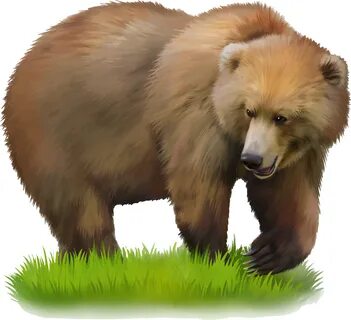 Аннотация для родителей Музыка является одним из средств художественного, нравственного и эстетического воспитания детей. Сила музыкального воздействия на человека неоспорима. Воспринимая музыку, ребёнок глубже чувствует и осознаёт окружающий его мир. Музыка вносит в жизнь ребёнка радостные переживания, развивает фантазию, творческие способности. Дети слушают музыку, двигаясь под неё, пляшут, играют, поют, подпеваютЦель КОПРазвивать музыкальные и творческие  способности  детей младшего дошкольного возраста через все виды музыкальной  деятельности.Количество часов КОП3 фрагмента занятий  по 5-7 минут (слушание музыки, пение, музыкальная подвижная  игра)Максимальное количество участников Группа детей (20 человек)Материалы и оборудование для проведения КОП1.Фортепиано2. Пьеса «Медведь» В. Ребикова (ноты)3. Пьеса «Медведь» Г. Галынин4. Игрушка Медведь5. Шапочка медведя для игры6. Фонограммы пьес (в инструментальном исполнении)7. Музыкальный центрПредполагаемые результаты Дети активно вступают во взаимодействие со сверстниками и педагогом. Проявляют интерес и инициативу, отвечают на вопросы. Умеют передавать в движении характер музыкального образа.Список литературы, использованной при подготовке КОП1.М. Ю. Картушина Забавы ля малышей: театрализованные развлечения для детей 3-4 лет. – М: ТЦ Сфера, 2005.– 192 с. 2. И. М. Каплунова, И. А. Новоскольцева «Праздник каждый день» младшая группа. Издательство «Композитор Санкт - Петербург», 2007. – 308 с.3. Г.И. Анисимова Сто музыкальных игр для развития дошкольников/ Анисимова Г.И. Худож.: Е.А. Афоничева, В.Н. Куров.- Ярославль: Академия развития; 2005.- 96 с.ЗадачиДеятельность педагогаДеятельность детейПредполагаемый результат 1-е занятие. Слушание.  Тема: «Знакомство с пьесой» - «Медведь» В. Ребикова1-е занятие. Слушание.  Тема: «Знакомство с пьесой» - «Медведь» В. Ребикова1-е занятие. Слушание.  Тема: «Знакомство с пьесой» - «Медведь» В. Ребикова1-е занятие. Слушание.  Тема: «Знакомство с пьесой» - «Медведь» В. РебиковаВызвать у детей эмоциональный отклик на  музыку спокойного, характера, развивать образное мышление. - Создание игровой ситуации: приход и знакомство с игрушкой Медведем, беседа о нём с помощью наводящих вопросов. - Знакомство с новой пьесой (исполнение на фортепиано пьесы «Медведь» в. Ребикова)- Беседа с детьми об образности и характере музыки- Повторное исполнение пьесы- Дети с радостью вовлекается в игровую ситуацию: узнают и приветствуют Медведя, рассказывают о нём.- Слушают пьесу, соотносят музыкальное произведение с образом (косолапый, большой, переваливающаяся походка).- Повторно слушают новую пьесу, запоминают название. Имитируют походку Мишки.Дети могут самостоятельно соотносить образ в музыке с игрушкой и назвать музыкальное произведение. 2-е занятие.  Пение Тема: «Здравствуй, Мишка».2-е занятие.  Пение Тема: «Здравствуй, Мишка».2-е занятие.  Пение Тема: «Здравствуй, Мишка».2-е занятие.  Пение Тема: «Здравствуй, Мишка».Знакомство с новой песней, понимание её содержания.Учит правильно исполнять мелодию песни, различать высокие и низкие звуки.- Создание игровой ситуации: дети встречают Медведя.Знакомство с песней, беседа о чём в песне поётсятихо.- Дети с интересом вовлекается в игровую ситуацию: узнают и рассказывают о ней.- Слушают песню, запоминают название.Дети исполняют песню вместе со взрослым, подпевая повторяющиеся слова.3-е занятие. Музыкальная подвижная игра. Тема: «Мишка, догоняй!».3-е занятие. Музыкальная подвижная игра. Тема: «Мишка, догоняй!».3-е занятие. Музыкальная подвижная игра. Тема: «Мишка, догоняй!».3-е занятие. Музыкальная подвижная игра. Тема: «Мишка, догоняй!».Формировать умение двигаться под музыку, развивать координацию, музыкальный слух, фантазиюВовлечение детей в игровую ситуацию. Знакомство с игрой и привлечение детей в игровую ситуацию- Дети запоминают текст песни, пропевают её спокойным протяжным звуком и выполняют движения в соответствии с текстом.Дети с удовольствием играют, выполняя правила игры, согласовывая движения с музыкой.